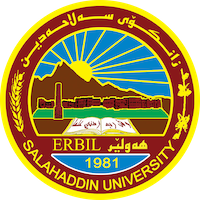 Academic Curriculum Vitae 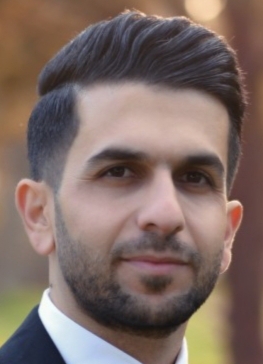 Personal Information:Full Name: Sami Ali ObedAcademic Title: Assistant lecturer Email: (sami.obed@su.edu.krd)Mobile:07508466531Education:2009-2013: (BSc. in Statistics). Department of Statistic, College of Administration and Economic, University of Salahaddin – Erbil.2017-2019: (MSc. in Statistics). Department of Statistic, College of Administration and Economic, University of Salahaddin – Erbil :Title Thesis (A Comparison between Accelerated Failure Time and Cox Proportional Hazard Model in Analyzing the Survival of Chest Cancer).Employment:2013-2016: Assistant Researcher/ College of Administration & Economics- Salahddin University-Erbil .2020-2023: Assistant Lecturer in statistics and information department, College of Administration and Economic, University of Salahaddin – Erbil.Supervised Three years under graduation projects. Qualifications IT qualifications: Microsoft Office, and  Advance SPSS , SPSS Syntax , MatLab.Languages qualifications: Kurdish- Reading, writing and speaking      Arabic- Reading, writing and speaking     English- Reading and Speaking, such as, (5) IELTS and get Intermediate level in   Language           center / Salahaddin UniversityTeaching experience:Teaching the subject Time Series 2020-2022 in Statistics and Informatics department, College of Administration and Economic, University of Salahaddin _ Erbil.Teaching the subject Multivariate 2022-2023 until now in Statistics and Informatics department, College of Administration and Economic, University of Salahaddin _Erbil.Teaching the subject Principle of Statistic 2021-2022 in Marketing Management Department, Erbil Polytechnic institute, Erbil Polytechnic University Erbil.Research and publicationsThe Estimation of (Covid-19) Cases in Kurdistan Region Using Nelson Aalen Estimator.US Dollar/IQ Dinar Currency Exchange Rates Time Series Forecasting Using ARIMA ModelStudy and Analysis of the Chest Cancer Data Using Survival Models:The Impact of Social Media Advertising on Customer Performance Using Logistic Regression Analysisتقدير معلمات توزيع ويبل لبعض البيانات بعد اختبارها باستخدام برنامج Easy Fit.Professional memberships Kurdistan Economists' Syndicate since 2014.Professional Social Network Accounts:ResearchGate: https://www.researchgate.net/profile/Sami-Ali-12Google Scholar: https://scholar.google.com/citations?user=x-2hBGMAAAAJ&hl=en